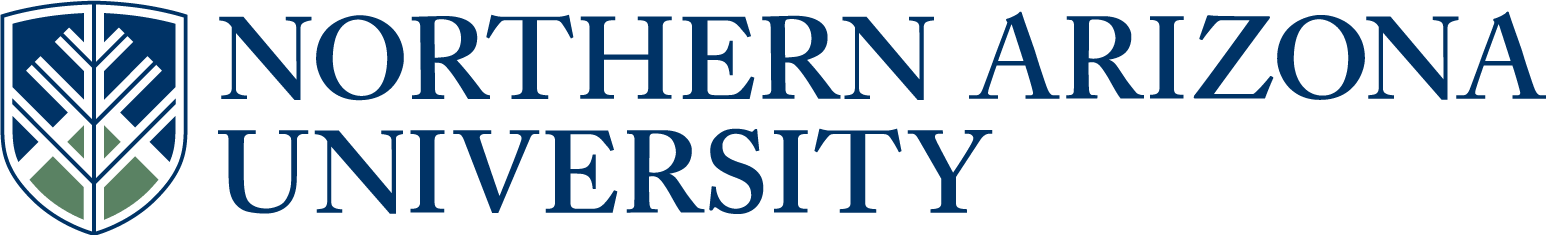 UCC/UGC/ECCCProposal for Course ChangeIf the changes included in this proposal are significant, attach copies of original and proposed syllabi in approved university format.      See upper and lower division undergraduate course definitions.*if there has been a previously approved UCC/UGC/ECCC change since the last catalog year, please copy the approved text from the proposal form into this field.  7.  Justification for course change.In accordance with Air Force Instruction 36-2011, extended cadets (students in their 5th year of coursework) are required to take and attend LLAB at a level determined by the detachment commander. IN THE FOLLOWING SECTION, COMPLETE ONLY WHAT IS CHANGING9.   Is this course in any plan (major, minor, or certificate) or sub plan (emphasis)?                                                                                                                                     Yes         No       If yes, describe the impact and include a letter of response from each impacted academic unit.  Aerospace Studies Minor.10.  Is there a related plan or sub plan change proposal being submitted?                Yes         No        If no, explain.This change in course repeatability will not require any related plan change proposal.11.  Does this course include combined lecture and lab components?                       Yes        No        If yes, include the units specific to each component in the course description above.Answer 12-15 for UCC/ECCC only:12.   Is this course an approved Liberal Studies or Diversity course?                        Yes         No          If yes, select all that apply.         Liberal Studies       Diversity         Both   13.   Do you want to remove the Liberal Studies or Diversity designation?                Yes         No         If yes, select all that apply.         Liberal Studies       Diversity         Both      14.   Is this course listed in the Course Equivalency Guide?                                    Yes        No 15.   Is this course a Shared Unique Numbering (SUN) course?                              Yes        No Approved as submitted:                                       Yes      No         Approved as modified:                                         Yes      No  Approved as submitted:                                       Yes      No     Approved as modified:                                         Yes      No    FAST TRACK   (Select if this will be a fast track item.  Refer to UCC or UGC  Fast Track Policy for eligibility)1.  Course subject and number:AS 401L2.  Units:13.  College:Air Force ROTC4.  Academic Unit:Aerospace Studies5.  Current Student Learning Outcomes of the course.Apply learned information during esprit de corps activities.  Apply leadership and management skills in supervising the cadet corps or through advanced leadership experience.  Know issues and topics given in a Commander’s call environment.Show the proposed changes in this column (if applicable).  Bold the proposed changes in this column to differentiate from what is not changing, and Bold with strikethrough what is being deleted.  (Resources & Examples for Developing Course Learning Outcomes)UNCHANGED 6.  Current title, description and units. Cut and paste, in its entirety, from the current on-line academic catalog* http://catalog.nau.edu/Catalog/.AS 401L   AEROSPACE STUDIES LEADERSHIP LAB  (1) Description: Advanced lab experience in practicing leadership and managerial techniques with individuals and groups. Applying effective communications and human relations. Per 10 U.S.C.2109(c)(1), Practical Military Training, "A person who is not qualified for, and...will not be able to become qualified for, advanced training (POC),...shall not be permitted to participate in...practical military training," including LLAB. Pass-fail only. Course fee required.Units: 1Corequisite: AS 401 (unless non-cadet status) Show the proposed changes in this column Bold the proposed changes in this column to differentiate from what is not changing, and Bold with strikethrough what is being deleted.AS 401L   AEROSPACE STUDIES LEADERSHIP LAB  (1) Description: Advanced lab experience in practicing leadership and managerial techniques with individuals and groups. Applying effective communications and human relations. Per 10 U.S.C.2109(c)(1), Practical Military Training, "A person who is not qualified for, and...will not be able to become qualified for, advanced training (POC),...shall not be permitted to participate in...practical military training," including LLAB. Pass-fail only. May be repeated for up to 3 units of credit.  Course fee required.Units: 1Corequisite: AS 401 (unless non-cadet status)8.  Effective BEGINNING of what term and year?Fall 2013     See effective dates calendar.CURRENTPROPOSEDCurrent course subject and number:Proposed course subject and number:Current number of units:Proposed number of units:Current short course title:Proposed short course title (max 30 characters):Current long course title:Proposed long course title (max 100 characters):Current grading option:letter grade  pass/fail   or both   Proposed grading option:letter grade   pass/fail  or both   Current repeat for additional units:NOProposed repeat for additional units:YESCurrent max number of units:NONE Proposed max number of units:3Current prerequisite:Proposed prerequisite (include rationale in the justification):Current co-requisite:AS 401 (unless non-cadet status)Proposed co-requisite (include rationale in the justification):NONECurrent co-convene with:Proposed co-convene with:Current cross list with:Proposed cross list with:FLAGSTAFF MOUNTAIN CAMPUSScott Galland 09/12/2013Reviewed by Curriculum Process AssociateDateApprovals:Department Chair/Unit Head (if appropriate)DateChair of college curriculum committeeDateDean of collegeDateFor Committee use only:UCC/UGC ApprovalDateEXTENDED CAMPUSESReviewed by Curriculum Process AssociateDateApprovals: Academic Unit HeadDateDivision Curriculum Committee (Yuma, Yavapai, or Personalized Learning)DateDivision Administrator in Extended Campuses (Yuma, Yavapai, or Personalized Learning)DateFaculty Chair of Extended Campuses Curriculum Committee (Yuma, Yavapai, or Personalized Learning)DateChief Academic Officer; Extended Campuses (or Designee)Date